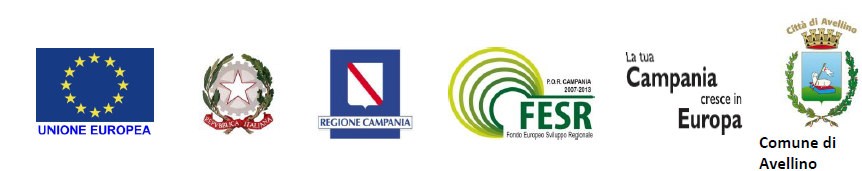 OGGETTO:Procedura  negoziata (ai sensi dell’art.36 comma 2, lett.c del d.lgs 50/2016) per l'appalto  dei  lavori  relativi all’intervento di “RIQUALIFICAZIONE ARREDO URBANO DEL CORSO VITTORIO EMANUELE” CUP: G37H16000050006 – CIG: 7211360A85.La documentazione pubblicata è riferita alla procedura negoziata in oggetto, pertanto, destinata ai soggetti che hanno partecipato alla manifestazione di interesse pubblicata il 22/08/2017 e sorteggiati in seduta pubblica giusto verbale del 27/09/2017 .